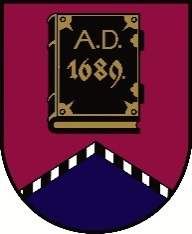 LATVIJAS REPUBLIKAALŪKSNES NOVADA PAŠVALDĪBAPLAŠSAZIŅAS LĪDZEKĻIEM2021. gada 4. novembrīSākas Alūksnes novada attīstības programmas publiskā apspriešanaAr Alūksnes novada domes 28. oktobra lēmumu tiek uzsākta Alūksnes novada attīstības programmas 2022.-2027. gadam (turpmāk – Programma) 1. redakcijas publiskā apspriešana no 2021. gada 5. novembra līdz 5. decembrim.Lai mērķtiecīgi varētu organizēt pašvaldības darbu, izstrādāta jaunā Alūksnes novada Programma – vidēja termiņa plānošanas dokuments, kurā noteiktas prioritātes un pasākumu kopums pašvaldības turpmākajiem pieciem gadiem.Publiskās apspriešanas sanāksme notiks neklātienē, Zoom platformā, š. g. 23. novembrī pulksten 17:00. Pieslēgšanās saite: https://ej.uz/aluksnesRakstiskus priekšlikumus Programmas 1. redakcijas papildināšanai var iesniegt līdz š.g. 3. decembrim Alūksnes novada pašvaldībā, Dārza ielā 11, Alūksnē, ievietojot kastītē pie Klientu apkalpošanas centra durvīm, vai elektroniski, nosūtot uz e-pastu mara.saldabola@aluksne.lv līdz 5. decembra pulksten 23:59. Fiziskām personām obligāti jānorāda vārds, uzvārds, dzīves vietas adrese un telefons. Juridiskām personām jānorāda nosaukums, reģistrācijas numurs, darbības vietas adrese, kontaktpersona un telefons.Iepazīties ar Programmu un iesniegt priekšlikumus var, izmantojot arī valsts vienoto ģeotelpiskās informācija portālu ĢeoLatvija atverot saiti:Programma: https://geolatvija.lv/geo/tapis#document_17676 Par sabiedrības līdzdalību atbildīgā persona ir uzņēmējdarbības atbalsta speciāliste Māra Saldābola, tālrunis 25425222, mara.saldabola@aluksne.lv. Konsultācijas iespējams saņemt attālināti un klātienē (iepriekš saskaņojot tikšanās laiku).Ar Programmas 1. redakcijas materiāliem var iepazīties Alūksnes novada valsts un pašvaldības vienotajā Klientu apkalpošanas centrā, Dārza ielā 11, darba laikā, kā arī Alūksnes novada pašvaldības mājaslapā www.aluksne.lv sadaļā “Sabiedrības līdzdalība”.Sagatavoja: Sanita SPUDIŅA,Alūksnes novada pašvaldībassabiedrisko attiecību speciālisteTālruņi: 64381502; 26456644sanita.spudina@aluksne.lvwww.aluksne.lv 